Marie de Rabutin-Chantal, 1626 - 1696 Marquesa de SévignéWikipedia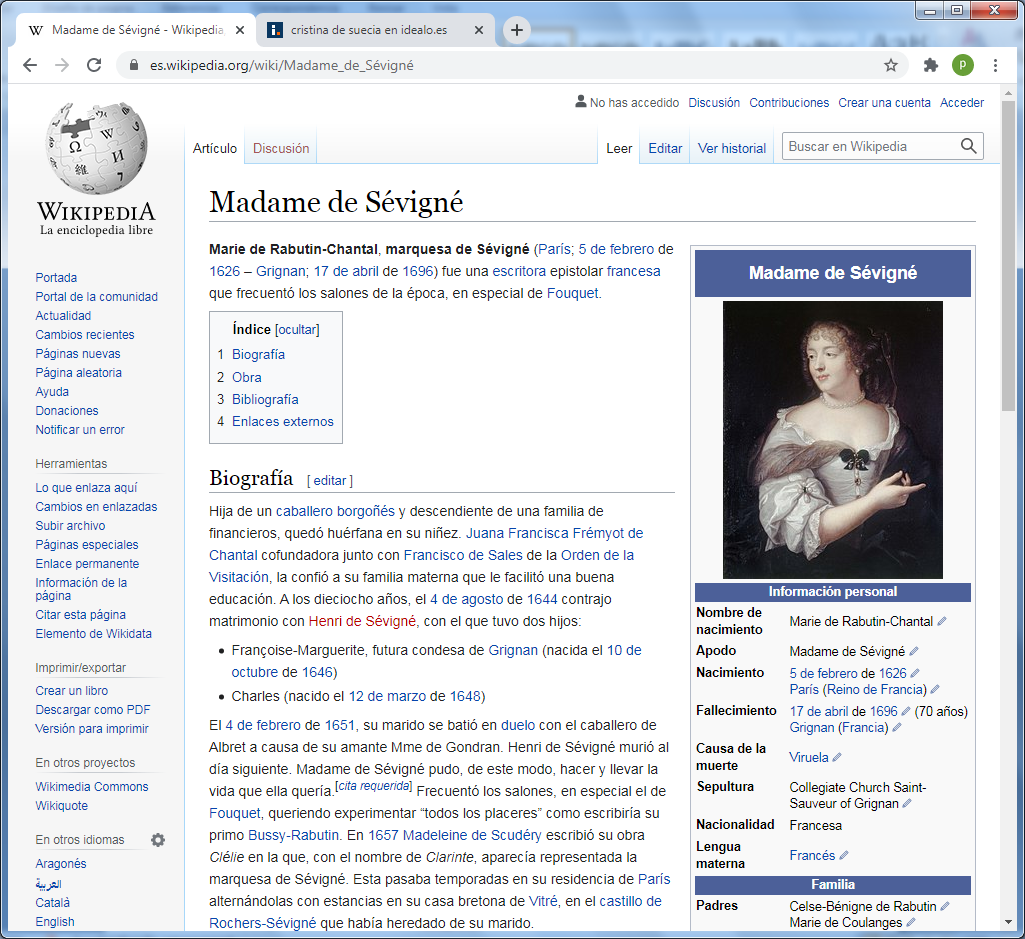     Nació en París el; 5 de febrero de 1626  y falleció en  Grignan el 17 de abril de 1696. Fue una escritora epistolar francesa que frecuentó los salones de la época, en especial de Fouquet.Hija de un caballero borgoñés y descendiente de una familia de financieros, quedó huérfana en su niñez. Juana Francisca Frémyot de Chantal cofundadora junto con  Francisco de Sales de la Orden de la Visitación, la confió a su familia materna que le facilitó una buena educación. A los dieciocho años, el 4 de agosto de 1644 contrajo matrimonio con Henri de Sévigné, con el que tuvo dos hijos:     -  Françoise-Marguerite, futura condesa de Grignan (nacida 10 octubre 1646)     - y  Charles (nacido el 12 de marzo de 1648)   El 4 de febrero de 1651, su marido se batió en duelo con el caballero de Albret a causa de su amante Mme de Gondran. Henri de Sévigné murió al día siguiente. Madame de Sévigné pudo, de este modo, hacer y llevar la vida que ella quería. Se dedicó a educar a sus dos hijos, en especial a su hija Françoise-Marguerite, futura condesa de Grignan, con quien inició, en 1671, una correspondencia que ofrece una de las mejores descripciones de la corte de Versalles bajo Luis XIV. Este epistolario se imprimió por primera vez en las Memorias de su primo Bussy-Rabutin (1696), y las primeras ediciones completas no aparecieron hasta el siglo XIX  Frecuentó los salones, en especial el de Fouquet, queriendo experimentar “todos los placeres de la vida” como escribiría su primo Bussy-Rabutin.Vivio de la fama de Escritora francesa que destacó en el género epistolar. En 1644 se casó con el marqués Henri de Sévigné y, al enviudar (1651),   Su fama en París  En 1657 Madeleine de Scudéry escribió su importante obra Clélie, en la que, con el nombre de Clarinte, aparecía representada la marquesa de Sévigné. Esta pasaba diversas temporadas en su residencia de París alternándolas con estancias en su casa bretona de Vitré, en el castillo de Rochers-Sévigné que había heredado de su marido. El 27 de enero de 1669, su hija se casó con François Adhémar de Monteil, conde de Grignan, descendiente de una importante familia de la Provenza. En noviembre, François fue nombrado lugarteniente general en Provenza, cargo que los obligaba a residir en esta provincia.  El alejamiento de su hija, a la que amaba profundamente, fue para la marquesa de Sévigné una de las peores pruebas de su vida. El 6 de febrero de 1671, Madame de Sévigné envió, su primera carta a su hija.    Influida por la obra de Corneille y por uno de sus maestros, el poeta Voiture, Madame de Sévigné se interesó por la escritura y se acercó a los círculos culturales parisinos. Tuvo una vida social muy intensa, simpatizó con los jansenistas, abrió uno de los salones más importantes del reino y gozó de un importante prestigio intelectual.   En 1671, el traslado a Provenza de su hija Françoise-Marguerite, que acababa de casarse con el conde de Grignan, la impulsó a iniciar una correspondencia que se prolongaría por veinticinco años (entre 1671 y 1696) y daría lugar a una obra maestra del género epistolar.  Este fue el comienzo de una larga correspondencia que duró hasta su muerte ocurrida en 1696. Madame de Sévigné fue enterrada en el panteón familiar en Grignan.  En 1793, unos revolucionarios que buscaban plomo para sus armas, abrieron su ataúd. Su cráneo fue abierto para que lo analizara un especialista de la época. Una duda quedó pendiente acerca de la veracidad de esta historia, y la presencia de sus restos en el ataúd. Duda que fue disipada cuando se realizaron los trabajos de restauración de la colegiata de Grignan en mayo de 2005, la apertura del ataúd permitió encontrar el cráneo sin ningún desperfecto.ObrasLas cartas de Madame de Sévigné fueron editadas, clandestinamente, en 1725, la edición contenía 28 cartas o extractos de las mismas. En 1726 se editaron otras dos cuidadas  recopilaciones; Pauline de Simiane, nieta de la interesada, decidió entonces publicar oficialmente las cartas de su abuela. Confió este cometido a un editor de Aix-en-Provence, Denis Marius Perrin. Fueron publicadas 614 cartas en 1734-1737, y después se publicaron 722 cartas en 1754. Las cartas fueron seleccionadas siguiendo las instrucciones dadas por Mme. de Simiane: se eliminaron las que afectaban muy de cerca a la familia, o aquellas cuyo nivel literario no parecía adecuado. Las cartas restantes fueron objeto de distintas correcciones siguiendo el gusto de la época.Las cartas de Madame de Sévigné constituyen una especie de diario por el cual desfilan los personajes más notables del reinado de Luis XIV y se relatan desde los escándalos galantes hasta los asuntos de Estado, entre los que no ocupa precisamente el último lugar el famoso proceso de Fouquet. Su epistolario es una admirable galería de retratos y de cuadros de conjunto de la sociedad de entonces, sólo comparable a las Memorias del duque de Saint-Simon. el tono predominante en las cartas es alegre; Madame de Sévigné está naturalmente dotada de un espíritu finamente humorístico que le permite lograr una serie de efectos graciosamente caricaturescos. Pero la obra de Madame de Sévigné aparece limitada por una cierta aridez de corazón por la que, absorta en el afecto hacia su hija, se muestra casi indiferente a las pasiones mundanas, cuando no cínicamente insensible a las desventuras que no afectan a su sociedad (recuérdese la carta en que describe un alboroto de gente pobre en Bretaña y la feroz represión que la siguió, con una frívola indiferencia que deja estupefacto y abrumado.En cuanto al estilo, puede considerarse a Madame de Sévigné, juntamente con La Fontaine y Molière, entre los escritores de su siglo que más contribuyeron a dar a la literatura de la época aquel tono de absoluta naturalidad unido al más exquisito buen gusto y a la más rigurosa elegancia.   Raramente se observa en sus cartas la menor sombra de artificio; la mayoría de las veces, aunque vigilando su escritura y calculando sus efectos, la autora logra dar una impresión de facilidad y sencillez extraordinarias. Ya sus contemporáneos apreciaban en ella esas cualidades: pronto se vio obligada a sacar copias de todas las cartas que escribía a su hija y a hacerlas circular entre sus amigas y amigos, que a menudo dejaron testimonio de su entusiasmoLa cuestión de su autenticidad queda, por tanto, en entredicho. De las 1120 cartas conocidas, solo un 15% son autógrafas y fueron destruidas después de su publicación. Sin embargo, en 1873, un lote de copias manuscritas, fueron encontradas en la tienda de un anticuario. Son, aproximadamente, la mitad de las cartas dirigidas a su hija.